Chemistry unit 1 homework - Mark schemesQ1.(a)     proton1(b)     electron1(c)     7141in this order only1(d)     neutron1(e)       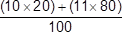 1= 10.81an answer of 10.8 scores 2 marks(f)       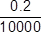 1= 2 × 10−5 (nm)allow 0.00002 (nm)1an answer of 2 × 10−5 (nm) scores 2 marks[10]Q2.(a)     J1(b)     M and Qeither order1(c)     Q1(d)     M1(e)     L1Q3.(a)     Level 2 (3-4 marks):Scientifically relevant features are identified; the ways in which they are similar / different is made clear.Level 1 (1-2 marks):Relevant features are identified and differences noted.Level 0No relevant content.Indicative contentsimilarities•   both have positive charges•   both have (negative) electrons•   neither has neutronsdifferences4Q4.(a)     increase1(b)     (i)      Na+ and Br−both required1(ii)     sodium chlorideallow NaCldo not allow sodium chlorine1(iii)    chlorine is more reactive than bromineallow converse argumentallow symbols Cl, Cl2, Br and Br2allow chlorine / it is more reactivedo not allow chloride or bromide1Q5.(a)      (i)     UI / solution turns blue / purpleallow violet / lilac1any two from:•        floats•        melts / forms a sphere•        movesnote: moves on surface = 2 marks (points 1 and 3)•        effervescence / fizz / bubbles / gasignore the name of the gas•        (yellow) flameignore sparks / ignites / burnsallow dissolves•        reduces in sizeignore ‘reacts violently’ unqualifiedignore reference to exothermic / heat evolved2(ii)     2Na + 2H2O → 2NaOH + H2correct equation = 2 marksallow correct multiples / fractionsif this equation is unbalanced,allow 1 mark for NaOH2(b)                        it = franciumouter electron / shell / energy level must be mentioned once for all 3 marksbiggest atom or (outer) shell / energy level / electron furthest from nucleus or most (number of) shells1least attraction (to nucleus) or most shieldingallow the attraction is very weakdo not allow less magnetic / gravitational attraction1(outer) electron more easily lost / takenignore francium reacts more easily / vigorously1(c)     any two from:ignore other properties / specific reactionsthey / it = transition elementstransition elements:allow if state group 1 elements•        high melting point or high boiling point•    low melting point or low boiling point•        high density•    low density•        strong / hard•    weak / soft•        not very reactive•    reactive•        catalysts•    not catalysts•        ions have different charges•    +1 ions•        coloured compounds•    white compounds2[10]plum pudding modelnuclear modelball of positive charge (spread throughout)positive charge concentrated at the centreelectrons spread throughout (embedded in the ball of positive charge)electrons outside the nucleusno empty space in the atommost of the atom is empty spacemass spread throughoutmass concentrated at the centre